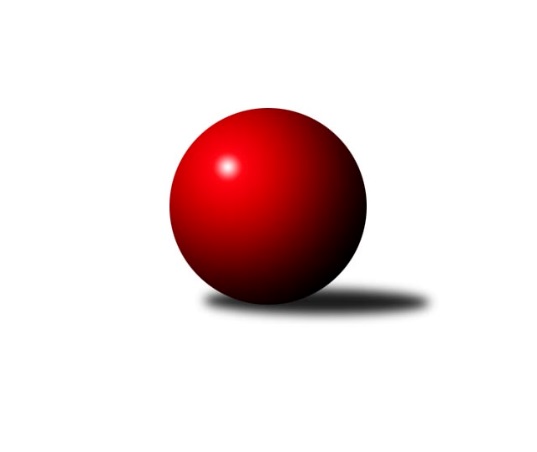 Č.13Ročník 2011/2012	2.5.2024 Krajský přebor OL 2011/2012Statistika 13. kolaTabulka družstev:		družstvo	záp	výh	rem	proh	skore	sety	průměr	body	plné	dorážka	chyby	1.	KK Lipník nad Bečvou ˝A˝	13	9	0	4	141 : 67 	(101.5 : 54.5)	2512	18	1737	775	39.5	2.	TJ Kovohutě Břidličná ˝A˝	13	8	1	4	126 : 82 	(90.5 : 65.5)	2505	17	1709	796	26.5	3.	TJ Tatran Litovel	13	8	0	5	122 : 86 	(88.0 : 68.0)	2464	16	1716	747	35.2	4.	Spartak Přerov ˝C˝	13	8	0	5	115 : 93 	(77.0 : 79.0)	2454	16	1706	748	38.4	5.	KKŽ Šternberk ˝A˝	13	7	0	6	110 : 98 	(74.5 : 81.5)	2435	14	1697	738	43.5	6.	TJ Sokol Mohelnice	13	6	1	6	95 : 113 	(65.0 : 91.0)	2384	13	1680	703	45.2	7.	KK Jiskra Rýmařov ˝B˝	13	6	0	7	98 : 110 	(71.0 : 85.0)	2432	12	1687	745	41.2	8.	TJ Kovohutě Břidličná ˝B˝	13	6	0	7	87 : 121 	(77.5 : 78.5)	2369	12	1680	689	38.5	9.	SK Olomouc Sigma MŽ	13	5	1	7	100 : 108 	(79.5 : 76.5)	2463	11	1696	767	36.5	10.	KK PEPINO Bruntál	13	5	1	7	99 : 109 	(81.5 : 74.5)	2380	11	1670	710	46.2	11.	KK Zábřeh  ˝C˝	13	3	2	8	81 : 127 	(61.0 : 95.0)	2353	8	1653	701	50.1	12.	SKK Jeseník ˝B˝	13	4	0	9	74 : 134 	(69.0 : 87.0)	2316	8	1637	679	45.7Tabulka doma:		družstvo	záp	výh	rem	proh	skore	sety	průměr	body	maximum	minimum	1.	KK Lipník nad Bečvou ˝A˝	7	7	0	0	96 : 16 	(63.0 : 21.0)	2482	14	2531	2430	2.	TJ Tatran Litovel	7	7	0	0	88 : 24 	(56.5 : 27.5)	2535	14	2566	2512	3.	KKŽ Šternberk ˝A˝	7	6	0	1	78 : 34 	(49.5 : 34.5)	2470	12	2554	2424	4.	Spartak Přerov ˝C˝	7	6	0	1	77 : 35 	(49.0 : 35.0)	2606	12	2712	2488	5.	TJ Kovohutě Břidličná ˝A˝	7	5	0	2	72 : 40 	(47.5 : 36.5)	2448	10	2539	2353	6.	KK PEPINO Bruntál	6	4	1	1	62 : 34 	(43.0 : 29.0)	2273	9	2376	2217	7.	SKK Jeseník ˝B˝	6	4	0	2	58 : 38 	(42.0 : 30.0)	2528	8	2582	2471	8.	KK Jiskra Rýmařov ˝B˝	6	4	0	2	52 : 44 	(36.5 : 35.5)	2472	8	2562	2362	9.	TJ Sokol Mohelnice	7	4	0	3	59 : 53 	(38.0 : 46.0)	2555	8	2625	2456	10.	TJ Kovohutě Břidličná ˝B˝	6	4	0	2	51 : 45 	(40.0 : 32.0)	2466	8	2495	2430	11.	SK Olomouc Sigma MŽ	6	3	1	2	56 : 40 	(43.0 : 29.0)	2468	7	2543	2373	12.	KK Zábřeh  ˝C˝	6	3	1	2	51 : 45 	(34.0 : 38.0)	2447	7	2504	2367Tabulka venku:		družstvo	záp	výh	rem	proh	skore	sety	průměr	body	maximum	minimum	1.	TJ Kovohutě Břidličná ˝A˝	6	3	1	2	54 : 42 	(43.0 : 29.0)	2513	7	2569	2466	2.	TJ Sokol Mohelnice	6	2	1	3	36 : 60 	(27.0 : 45.0)	2355	5	2512	2141	3.	KK Lipník nad Bečvou ˝A˝	6	2	0	4	45 : 51 	(38.5 : 33.5)	2517	4	2627	2463	4.	Spartak Přerov ˝C˝	6	2	0	4	38 : 58 	(28.0 : 44.0)	2428	4	2506	2342	5.	KK Jiskra Rýmařov ˝B˝	7	2	0	5	46 : 66 	(34.5 : 49.5)	2427	4	2591	2253	6.	SK Olomouc Sigma MŽ	7	2	0	5	44 : 68 	(36.5 : 47.5)	2462	4	2599	2293	7.	TJ Kovohutě Břidličná ˝B˝	7	2	0	5	36 : 76 	(37.5 : 46.5)	2368	4	2542	2104	8.	TJ Tatran Litovel	6	1	0	5	34 : 62 	(31.5 : 40.5)	2452	2	2588	2400	9.	KKŽ Šternberk ˝A˝	6	1	0	5	32 : 64 	(25.0 : 47.0)	2429	2	2560	2277	10.	KK PEPINO Bruntál	7	1	0	6	37 : 75 	(38.5 : 45.5)	2398	2	2526	2297	11.	KK Zábřeh  ˝C˝	7	0	1	6	30 : 82 	(27.0 : 57.0)	2340	1	2465	2094	12.	SKK Jeseník ˝B˝	7	0	0	7	16 : 96 	(27.0 : 57.0)	2285	0	2489	1993Tabulka podzimní části:		družstvo	záp	výh	rem	proh	skore	sety	průměr	body	doma	venku	1.	KK Lipník nad Bečvou ˝A˝	11	8	0	3	119 : 57 	(84.5 : 47.5)	2518	16 	6 	0 	0 	2 	0 	3	2.	TJ Kovohutě Břidličná ˝A˝	11	8	0	3	112 : 64 	(78.0 : 54.0)	2514	16 	5 	0 	1 	3 	0 	2	3.	TJ Tatran Litovel	11	7	0	4	106 : 70 	(76.0 : 56.0)	2470	14 	6 	0 	0 	1 	0 	4	4.	Spartak Přerov ˝C˝	11	7	0	4	99 : 77 	(64.0 : 68.0)	2442	14 	5 	0 	1 	2 	0 	3	5.	KKŽ Šternberk ˝A˝	11	6	0	5	98 : 78 	(66.0 : 66.0)	2444	12 	5 	0 	1 	1 	0 	4	6.	KK Jiskra Rýmařov ˝B˝	11	5	0	6	82 : 94 	(61.0 : 71.0)	2409	10 	3 	0 	2 	2 	0 	4	7.	TJ Kovohutě Břidličná ˝B˝	11	5	0	6	73 : 103 	(65.5 : 66.5)	2414	10 	4 	0 	2 	1 	0 	4	8.	KK PEPINO Bruntál	11	4	1	6	83 : 93 	(69.0 : 63.0)	2357	9 	3 	1 	1 	1 	0 	5	9.	SK Olomouc Sigma MŽ	11	4	1	6	82 : 94 	(66.0 : 66.0)	2460	9 	2 	1 	2 	2 	0 	4	10.	TJ Sokol Mohelnice	11	4	1	6	73 : 103 	(52.0 : 80.0)	2383	9 	2 	0 	3 	2 	1 	3	11.	KK Zábřeh  ˝C˝	11	3	1	7	67 : 109 	(52.0 : 80.0)	2350	7 	3 	0 	2 	0 	1 	5	12.	SKK Jeseník ˝B˝	11	3	0	8	62 : 114 	(58.0 : 74.0)	2348	6 	3 	0 	2 	0 	0 	6Tabulka jarní části:		družstvo	záp	výh	rem	proh	skore	sety	průměr	body	doma	venku	1.	TJ Sokol Mohelnice	2	2	0	0	22 : 10 	(13.0 : 11.0)	2560	4 	2 	0 	0 	0 	0 	0 	2.	KK Lipník nad Bečvou ˝A˝	2	1	0	1	22 : 10 	(17.0 : 7.0)	2483	2 	1 	0 	0 	0 	0 	1 	3.	SK Olomouc Sigma MŽ	2	1	0	1	18 : 14 	(13.5 : 10.5)	2493	2 	1 	0 	0 	0 	0 	1 	4.	Spartak Přerov ˝C˝	2	1	0	1	16 : 16 	(13.0 : 11.0)	2609	2 	1 	0 	0 	0 	0 	1 	5.	KK Jiskra Rýmařov ˝B˝	2	1	0	1	16 : 16 	(10.0 : 14.0)	2538	2 	1 	0 	0 	0 	0 	1 	6.	TJ Tatran Litovel	2	1	0	1	16 : 16 	(12.0 : 12.0)	2493	2 	1 	0 	0 	0 	0 	1 	7.	KK PEPINO Bruntál	2	1	0	1	16 : 16 	(12.5 : 11.5)	2379	2 	1 	0 	0 	0 	0 	1 	8.	TJ Kovohutě Břidličná ˝B˝	2	1	0	1	14 : 18 	(12.0 : 12.0)	2279	2 	0 	0 	0 	1 	0 	1 	9.	KKŽ Šternberk ˝A˝	2	1	0	1	12 : 20 	(8.5 : 15.5)	2408	2 	1 	0 	0 	0 	0 	1 	10.	SKK Jeseník ˝B˝	2	1	0	1	12 : 20 	(11.0 : 13.0)	2316	2 	1 	0 	0 	0 	0 	1 	11.	TJ Kovohutě Břidličná ˝A˝	2	0	1	1	14 : 18 	(12.5 : 11.5)	2452	1 	0 	0 	1 	0 	1 	0 	12.	KK Zábřeh  ˝C˝	2	0	1	1	14 : 18 	(9.0 : 15.0)	2433	1 	0 	1 	0 	0 	0 	1 Zisk bodů pro družstvo:		jméno hráče	družstvo	body	zápasy	v %	dílčí body	sety	v %	1.	Jitka Szczyrbová 	KK Lipník nad Bečvou ˝A˝ 	22	/	11	(100%)		/		(%)	2.	Břetislav Sobota 	SK Olomouc Sigma MŽ 	21	/	13	(81%)		/		(%)	3.	Čestmír Řepka 	TJ Kovohutě Břidličná ˝A˝ 	20	/	12	(83%)		/		(%)	4.	Zdeněk   Macháček st. 	KK Lipník nad Bečvou ˝A˝ 	19	/	13	(73%)		/		(%)	5.	Zdeněk Macháček ml 	KK Lipník nad Bečvou ˝A˝ 	19	/	13	(73%)		/		(%)	6.	Tomáš Truxa 	TJ Tatran Litovel 	18	/	9	(100%)		/		(%)	7.	Jan Doseděl 	TJ Kovohutě Břidličná ˝A˝ 	18	/	13	(69%)		/		(%)	8.	Miroslav Hyc 	SK Olomouc Sigma MŽ 	18	/	13	(69%)		/		(%)	9.	Tomáš Janalík 	KK PEPINO Bruntál 	17	/	11	(77%)		/		(%)	10.	Václav Pumprla 	Spartak Přerov ˝C˝ 	16	/	10	(80%)		/		(%)	11.	Jaroslav Horáček 	KK Jiskra Rýmařov ˝B˝ 	16	/	11	(73%)		/		(%)	12.	Jindřich Gavenda 	KKŽ Šternberk ˝A˝ 	16	/	11	(73%)		/		(%)	13.	Pavel  Ďuriš ml. 	KKŽ Šternberk ˝A˝ 	16	/	12	(67%)		/		(%)	14.	Rostislav  Cundrla 	SKK Jeseník ˝B˝ 	14	/	8	(88%)		/		(%)	15.	Zdeněk Fiury st. st.	TJ Kovohutě Břidličná ˝B˝ 	14	/	10	(70%)		/		(%)	16.	Jiří Hradílek 	Spartak Přerov ˝C˝ 	14	/	10	(70%)		/		(%)	17.	Jaroslav Vidim 	TJ Tatran Litovel 	14	/	10	(70%)		/		(%)	18.	Martin Mikeska 	KK Jiskra Rýmařov ˝B˝ 	14	/	11	(64%)		/		(%)	19.	Václav Gřešek 	KKŽ Šternberk ˝A˝ 	14	/	12	(58%)		/		(%)	20.	František Baslar 	SK Olomouc Sigma MŽ 	14	/	12	(58%)		/		(%)	21.	Richard Štětka 	KK Lipník nad Bečvou ˝A˝ 	14	/	13	(54%)		/		(%)	22.	Vilém Zeiner 	KK Lipník nad Bečvou ˝A˝ 	14	/	13	(54%)		/		(%)	23.	František Ocelák 	KK PEPINO Bruntál 	14	/	13	(54%)		/		(%)	24.	Jiří Srovnal 	KK Zábřeh  ˝C˝ 	13	/	12	(54%)		/		(%)	25.	Rostislav Pelz 	KK Lipník nad Bečvou ˝A˝ 	13	/	12	(54%)		/		(%)	26.	Zdeněk Fiury ml. ml.	TJ Kovohutě Břidličná ˝B˝ 	12	/	9	(67%)		/		(%)	27.	Stanislav Brosinger 	TJ Tatran Litovel 	12	/	10	(60%)		/		(%)	28.	Tomáš Fiury 	TJ Kovohutě Břidličná ˝A˝ 	12	/	10	(60%)		/		(%)	29.	Miloslav Krchov 	TJ Kovohutě Břidličná ˝B˝ 	12	/	11	(55%)		/		(%)	30.	Lukáš Janalík 	KK PEPINO Bruntál 	12	/	11	(55%)		/		(%)	31.	Jiří Večeřa 	TJ Kovohutě Břidličná ˝A˝ 	12	/	12	(50%)		/		(%)	32.	Zdeněk Šebesta 	TJ Sokol Mohelnice 	12	/	12	(50%)		/		(%)	33.	Jiří Procházka 	TJ Kovohutě Břidličná ˝A˝ 	12	/	12	(50%)		/		(%)	34.	Josef Mikeska 	KK Jiskra Rýmařov ˝B˝ 	12	/	12	(50%)		/		(%)	35.	Leoš Řepka 	TJ Kovohutě Břidličná ˝A˝ 	12	/	13	(46%)		/		(%)	36.	Emil Pick 	KKŽ Šternberk ˝A˝ 	12	/	13	(46%)		/		(%)	37.	Petr Malíšek 	SK Olomouc Sigma MŽ 	12	/	13	(46%)		/		(%)	38.	Jaroslav Jílek 	TJ Sokol Mohelnice 	12	/	13	(46%)		/		(%)	39.	Rostislav Petřík 	Spartak Přerov ˝C˝ 	11	/	11	(50%)		/		(%)	40.	Dagmar Jílková 	TJ Sokol Mohelnice 	11	/	13	(42%)		/		(%)	41.	Miroslav Sigmund 	TJ Tatran Litovel 	10	/	7	(71%)		/		(%)	42.	Ludovít Kumi 	TJ Sokol Mohelnice 	10	/	7	(71%)		/		(%)	43.	Josef Matušek 	KK Jiskra Rýmařov ˝B˝ 	10	/	9	(56%)		/		(%)	44.	Věra Urbášková 	KK Zábřeh  ˝C˝ 	10	/	9	(56%)		/		(%)	45.	Jiří Kohoutek 	Spartak Přerov ˝C˝ 	10	/	9	(56%)		/		(%)	46.	Zdeněk Vojáček 	KKŽ Šternberk ˝A˝ 	10	/	10	(50%)		/		(%)	47.	Petr Chlachula 	KK Jiskra Rýmařov ˝B˝ 	10	/	11	(45%)		/		(%)	48.	Jiří Karafiát 	KK Zábřeh  ˝C˝ 	10	/	11	(45%)		/		(%)	49.	Martin Kaduk 	KK PEPINO Bruntál 	10	/	11	(45%)		/		(%)	50.	Ludvík Vymazal 	TJ Tatran Litovel 	10	/	12	(42%)		/		(%)	51.	Jana Fousková 	SKK Jeseník ˝B˝ 	10	/	13	(38%)		/		(%)	52.	Jan Körner 	KK Zábřeh  ˝C˝ 	10	/	13	(38%)		/		(%)	53.	Jiří Malíšek 	SK Olomouc Sigma MŽ 	9	/	13	(35%)		/		(%)	54.	Karel Kučera 	SKK Jeseník ˝B˝ 	8	/	5	(80%)		/		(%)	55.	Jaroslav Krejčí 	Spartak Přerov ˝C˝ 	8	/	5	(80%)		/		(%)	56.	Pavel Pěruška 	TJ Tatran Litovel 	8	/	7	(57%)		/		(%)	57.	Michal Symerský 	Spartak Přerov ˝C˝ 	8	/	8	(50%)		/		(%)	58.	Jaromír Janošec 	TJ Tatran Litovel 	8	/	9	(44%)		/		(%)	59.	Josef Novotný 	KK PEPINO Bruntál 	8	/	10	(40%)		/		(%)	60.	Pavel Smejkal 	KKŽ Šternberk ˝A˝ 	8	/	10	(40%)		/		(%)	61.	Tomáš Potácel 	TJ Sokol Mohelnice 	8	/	11	(36%)		/		(%)	62.	Jaroslav Pěcha 	Spartak Přerov ˝C˝ 	8	/	11	(36%)		/		(%)	63.	Jaromíra Smejkalová 	SKK Jeseník ˝B˝ 	8	/	13	(31%)		/		(%)	64.	Ivo Mrhal st.	TJ Kovohutě Břidličná ˝A˝ 	6	/	3	(100%)		/		(%)	65.	Richard Janalík 	KK PEPINO Bruntál 	6	/	6	(50%)		/		(%)	66.	Rostislav Krejčí 	TJ Sokol Mohelnice 	6	/	6	(50%)		/		(%)	67.	Petr Otáhal 	TJ Kovohutě Břidličná ˝B˝ 	6	/	8	(38%)		/		(%)	68.	Zdeněk Chmela st. st.	TJ Kovohutě Břidličná ˝B˝ 	6	/	11	(27%)		/		(%)	69.	Václav Švub 	KK Zábřeh  ˝C˝ 	4	/	2	(100%)		/		(%)	70.	Iveta Krejčová 	TJ Sokol Mohelnice 	4	/	2	(100%)		/		(%)	71.	Zdenek Janoud 	SKK Jeseník ˝B˝ 	4	/	2	(100%)		/		(%)	72.	Jiří Vrba 	SKK Jeseník ˝B˝ 	4	/	2	(100%)		/		(%)	73.	Miroslav Šindler 	Spartak Přerov ˝C˝ 	4	/	3	(67%)		/		(%)	74.	Přemysl Janalík 	KK PEPINO Bruntál 	4	/	4	(50%)		/		(%)	75.	David Hampl 	KK Jiskra Rýmařov ˝B˝ 	4	/	4	(50%)		/		(%)	76.	Hana Ollingerová 	KK Zábřeh  ˝C˝ 	4	/	5	(40%)		/		(%)	77.	Michal Ihnát 	KK Jiskra Rýmařov ˝B˝ 	4	/	6	(33%)		/		(%)	78.	David Janušík 	Spartak Přerov ˝C˝ 	4	/	6	(33%)		/		(%)	79.	Zdeněk Sobota 	TJ Sokol Mohelnice 	4	/	6	(33%)		/		(%)	80.	Václav Šubert 	KKŽ Šternberk ˝A˝ 	4	/	7	(29%)		/		(%)	81.	Zdeněk Chmela ml.	TJ Kovohutě Břidličná ˝B˝ 	4	/	8	(25%)		/		(%)	82.	Josef Veselý 	TJ Kovohutě Břidličná ˝B˝ 	4	/	9	(22%)		/		(%)	83.	Antonín Guman 	KK Zábřeh  ˝C˝ 	4	/	9	(22%)		/		(%)	84.	Jan Kolář 	KK Zábřeh  ˝C˝ 	4	/	10	(20%)		/		(%)	85.	Zdeněk Hudec 	KK PEPINO Bruntál 	4	/	10	(20%)		/		(%)	86.	Alena Vrbová 	SKK Jeseník ˝B˝ 	4	/	12	(17%)		/		(%)	87.	Eva Křapková 	SKK Jeseník ˝B˝ 	4	/	13	(15%)		/		(%)	88.	Vladimír Štrbík 	TJ Kovohutě Břidličná ˝B˝ 	3	/	9	(17%)		/		(%)	89.	Dušan Sedláček 	TJ Sokol Mohelnice 	2	/	1	(100%)		/		(%)	90.	František Habrman 	TJ Kovohutě Břidličná ˝A˝ 	2	/	1	(100%)		/		(%)	91.	Jiří Fiala 	TJ Tatran Litovel 	2	/	1	(100%)		/		(%)	92.	Jan Špalek 	KK Lipník nad Bečvou ˝A˝ 	2	/	1	(100%)		/		(%)	93.	Pavel Hošek 	KK Zábřeh  ˝C˝ 	2	/	1	(100%)		/		(%)	94.	František Langer 	KK Zábřeh  ˝C˝ 	2	/	1	(100%)		/		(%)	95.	Jiří Kráčmar 	TJ Tatran Litovel 	2	/	1	(100%)		/		(%)	96.	Anna Dosedělová 	TJ Kovohutě Břidličná ˝A˝ 	2	/	2	(50%)		/		(%)	97.	Petr Pick 	KKŽ Šternberk ˝A˝ 	2	/	2	(50%)		/		(%)	98.	Zdeněk Krejčiřík 	KK Lipník nad Bečvou ˝A˝ 	2	/	2	(50%)		/		(%)	99.	Jakub Mokoš 	TJ Tatran Litovel 	2	/	2	(50%)		/		(%)	100.	Miloslav  Compel 	KK Zábřeh  ˝C˝ 	2	/	3	(33%)		/		(%)	101.	Michal Juráš 	SKK Jeseník ˝B˝ 	2	/	3	(33%)		/		(%)	102.	Jaroslav Ďulík 	TJ Tatran Litovel 	2	/	4	(25%)		/		(%)	103.	Jiří Polášek 	KK Jiskra Rýmařov ˝B˝ 	2	/	4	(25%)		/		(%)	104.	Petr Polášek 	TJ Sokol Mohelnice 	2	/	4	(25%)		/		(%)	105.	Pavel Jüngling 	SK Olomouc Sigma MŽ 	2	/	5	(20%)		/		(%)	106.	Marek Hampl 	KK Jiskra Rýmařov ˝B˝ 	2	/	7	(14%)		/		(%)	107.	Jaroslav Navrátil 	SKK Jeseník ˝B˝ 	0	/	1	(0%)		/		(%)	108.	Josef Šilbert 	SK Olomouc Sigma MŽ 	0	/	1	(0%)		/		(%)	109.	Pavel Dvořák 	KK PEPINO Bruntál 	0	/	1	(0%)		/		(%)	110.	Jan Lenhart 	Spartak Přerov ˝C˝ 	0	/	1	(0%)		/		(%)	111.	Ota Pidima 	TJ Kovohutě Břidličná ˝A˝ 	0	/	1	(0%)		/		(%)	112.	Luboš Brouček 	SKK Jeseník ˝B˝ 	0	/	1	(0%)		/		(%)	113.	Renata Semlerová 	TJ Sokol Mohelnice 	0	/	1	(0%)		/		(%)	114.	Jakub Smejkal 	SKK Jeseník ˝B˝ 	0	/	1	(0%)		/		(%)	115.	Milan Milián 	KK PEPINO Bruntál 	0	/	1	(0%)		/		(%)	116.	Oldřich Fojtík 	SK Olomouc Sigma MŽ 	0	/	1	(0%)		/		(%)	117.	Martin Zavacký 	SKK Jeseník ˝B˝ 	0	/	1	(0%)		/		(%)	118.	František Suchomel 	KK Zábřeh  ˝C˝ 	0	/	1	(0%)		/		(%)	119.	Karel Zvěřina 	SK Olomouc Sigma MŽ 	0	/	2	(0%)		/		(%)	120.	Anna Drlíková 	TJ Sokol Mohelnice 	0	/	2	(0%)		/		(%)	121.	Milan Král 	SK Olomouc Sigma MŽ 	0	/	2	(0%)		/		(%)	122.	Radomila Janoudová 	SKK Jeseník ˝B˝ 	0	/	3	(0%)		/		(%)	123.	Jiří Baslar 	SK Olomouc Sigma MŽ 	0	/	3	(0%)		/		(%)Průměry na kuželnách:		kuželna	průměr	plné	dorážka	chyby	výkon na hráče	1.	TJ Spartak Přerov, 1-6	2558	1766	791	40.6	(426.4)	2.	TJ MEZ Mohelnice, 1-2	2556	1772	783	39.5	(426.0)	3.	SKK Jeseník, 1-4	2502	1727	775	34.2	(417.1)	4.	TJ Tatran Litovel, 1-2	2470	1723	747	43.4	(411.8)	5.	KK Jiskra Rýmařov, 1-4	2468	1708	759	37.3	(411.3)	6.	SK Sigma MŽ Olomouc, 1-2	2452	1690	762	37.8	(408.7)	7.	KK Zábřeh, 1-4	2440	1694	746	42.7	(406.8)	8.	TJ Kovohutě Břidličná, 1-2	2437	1691	745	32.2	(406.2)	9.	KKŽ Šternberk, 1-2	2426	1693	733	43.0	(404.5)	10.	KK Lipník nad Bečvou, 1-2	2381	1665	715	49.4	(396.8)	11.	KK Pepino Bruntál, 1-2	2209	1566	643	53.7	(368.3)Nejlepší výkony na kuželnách:TJ Spartak Přerov, 1-6Spartak Přerov ˝C˝	2712	13. kolo	Jaroslav Krejčí 	Spartak Přerov ˝C˝	484	9. koloSpartak Přerov ˝C˝	2640	7. kolo	Jiří Kohoutek 	Spartak Přerov ˝C˝	479	13. koloSpartak Přerov ˝C˝	2634	5. kolo	Jaroslav Krejčí 	Spartak Přerov ˝C˝	476	13. koloSpartak Přerov ˝C˝	2594	11. kolo	Stanislav Brosinger 	TJ Tatran Litovel	472	9. koloKK Jiskra Rýmařov ˝B˝	2591	13. kolo	Jaromír Janošec 	TJ Tatran Litovel	466	9. koloSpartak Přerov ˝C˝	2591	9. kolo	Rostislav Petřík 	Spartak Přerov ˝C˝	465	11. koloTJ Tatran Litovel	2588	9. kolo	Jiří Kohoutek 	Spartak Přerov ˝C˝	464	3. koloSpartak Přerov ˝C˝	2586	3. kolo	Jiří Hradílek 	Spartak Přerov ˝C˝	459	5. koloTJ Kovohutě Břidličná ˝A˝	2569	7. kolo	Zdenek Janoud 	SKK Jeseník ˝B˝	459	3. koloTJ Sokol Mohelnice	2512	1. kolo	Rostislav  Cundrla 	SKK Jeseník ˝B˝	458	3. koloTJ MEZ Mohelnice, 1-2KK Lipník nad Bečvou ˝A˝	2627	11. kolo	Michal Symerský 	Spartak Přerov ˝C˝	466	12. koloTJ Sokol Mohelnice	2625	11. kolo	Jaroslav Jílek 	TJ Sokol Mohelnice	463	11. koloTJ Sokol Mohelnice	2618	5. kolo	Zdeněk Macháček ml 	KK Lipník nad Bečvou ˝A˝	463	11. koloSK Olomouc Sigma MŽ	2599	5. kolo	Rostislav Krejčí 	TJ Sokol Mohelnice	461	5. koloTJ Sokol Mohelnice	2570	13. kolo	Jaroslav Jílek 	TJ Sokol Mohelnice	460	12. koloKKŽ Šternberk ˝A˝	2560	9. kolo	Lukáš Janalík 	KK PEPINO Bruntál	458	13. koloTJ Sokol Mohelnice	2558	7. kolo	Petr Malíšek 	SK Olomouc Sigma MŽ	458	5. koloTJ Sokol Mohelnice	2550	12. kolo	Ludovít Kumi 	TJ Sokol Mohelnice	457	9. koloTJ Kovohutě Břidličná ˝B˝	2542	7. kolo	Richard Štětka 	KK Lipník nad Bečvou ˝A˝	454	11. koloKK Jiskra Rýmařov ˝B˝	2542	3. kolo	Ludovít Kumi 	TJ Sokol Mohelnice	451	11. koloSKK Jeseník, 1-4SKK Jeseník ˝B˝	2582	11. kolo	Rostislav  Cundrla 	SKK Jeseník ˝B˝	491	11. koloSK Olomouc Sigma MŽ	2579	7. kolo	Rostislav  Cundrla 	SKK Jeseník ˝B˝	470	2. koloSKK Jeseník ˝B˝	2556	7. kolo	Rostislav  Cundrla 	SKK Jeseník ˝B˝	460	12. koloSKK Jeseník ˝B˝	2547	12. kolo	Miroslav Hyc 	SK Olomouc Sigma MŽ	453	7. koloSKK Jeseník ˝B˝	2516	9. kolo	Rostislav  Cundrla 	SKK Jeseník ˝B˝	447	7. koloSKK Jeseník ˝B˝	2497	2. kolo	Rostislav  Cundrla 	SKK Jeseník ˝B˝	447	4. koloTJ Sokol Mohelnice	2486	4. kolo	Karel Kučera 	SKK Jeseník ˝B˝	444	11. koloSKK Jeseník ˝B˝	2471	4. kolo	Zdeněk Fiury ml. ml.	TJ Kovohutě Břidličná ˝B˝	443	9. koloKK Lipník nad Bečvou ˝A˝	2463	2. kolo	Zdenek Janoud 	SKK Jeseník ˝B˝	442	7. koloKKŽ Šternberk ˝A˝	2456	11. kolo	Jaromíra Smejkalová 	SKK Jeseník ˝B˝	441	2. koloTJ Tatran Litovel, 1-2TJ Tatran Litovel	2566	13. kolo	Stanislav Brosinger 	TJ Tatran Litovel	464	1. koloTJ Tatran Litovel	2554	3. kolo	Čestmír Řepka 	TJ Kovohutě Břidličná ˝A˝	462	5. koloTJ Tatran Litovel	2546	8. kolo	Jitka Szczyrbová 	KK Lipník nad Bečvou ˝A˝	455	8. koloTJ Tatran Litovel	2541	7. kolo	Břetislav Sobota 	SK Olomouc Sigma MŽ	452	13. koloKK Lipník nad Bečvou ˝A˝	2526	8. kolo	Ludvík Vymazal 	TJ Tatran Litovel	451	13. koloTJ Tatran Litovel	2513	5. kolo	Pavel Pěruška 	TJ Tatran Litovel	451	7. koloTJ Tatran Litovel	2512	10. kolo	Stanislav Brosinger 	TJ Tatran Litovel	448	3. koloTJ Tatran Litovel	2512	1. kolo	Jiří Večeřa 	TJ Kovohutě Břidličná ˝A˝	447	5. koloTJ Kovohutě Břidličná ˝A˝	2494	5. kolo	Jakub Mokoš 	TJ Tatran Litovel	446	5. koloSK Olomouc Sigma MŽ	2474	13. kolo	Tomáš Truxa 	TJ Tatran Litovel	445	7. koloKK Jiskra Rýmařov, 1-4KK Jiskra Rýmařov ˝B˝	2562	5. kolo	Martin Mikeska 	KK Jiskra Rýmařov ˝B˝	472	5. koloKK Jiskra Rýmařov ˝B˝	2527	7. kolo	Zdeněk   Macháček st. 	KK Lipník nad Bečvou ˝A˝	466	12. koloTJ Kovohutě Břidličná ˝A˝	2514	9. kolo	Jaroslav Horáček 	KK Jiskra Rýmařov ˝B˝	455	5. koloKK Jiskra Rýmařov ˝B˝	2493	11. kolo	Josef Matušek 	KK Jiskra Rýmařov ˝B˝	454	11. koloKK Jiskra Rýmařov ˝B˝	2484	12. kolo	Čestmír Řepka 	TJ Kovohutě Břidličná ˝A˝	450	9. koloSKK Jeseník ˝B˝	2478	5. kolo	Josef Matušek 	KK Jiskra Rýmařov ˝B˝	449	12. koloKK Lipník nad Bečvou ˝A˝	2476	12. kolo	Rostislav  Cundrla 	SKK Jeseník ˝B˝	447	5. koloKK Zábřeh  ˝C˝	2465	7. kolo	Jaroslav Horáček 	KK Jiskra Rýmařov ˝B˝	445	7. koloSpartak Přerov ˝C˝	2452	2. kolo	Pavel Hošek 	KK Zábřeh  ˝C˝	444	7. koloKK Jiskra Rýmařov ˝B˝	2404	9. kolo	Jan Körner 	KK Zábřeh  ˝C˝	442	7. koloSK Sigma MŽ Olomouc, 1-2SK Olomouc Sigma MŽ	2543	4. kolo	Petr Malíšek 	SK Olomouc Sigma MŽ	478	4. koloTJ Kovohutě Břidličná ˝A˝	2535	11. kolo	František Baslar 	SK Olomouc Sigma MŽ	468	9. koloSK Olomouc Sigma MŽ	2511	12. kolo	Břetislav Sobota 	SK Olomouc Sigma MŽ	456	12. koloKK Jiskra Rýmařov ˝B˝	2484	6. kolo	Jiří Malíšek 	SK Olomouc Sigma MŽ	454	2. koloSK Olomouc Sigma MŽ	2483	2. kolo	Leoš Řepka 	TJ Kovohutě Břidličná ˝A˝	452	11. koloSpartak Přerov ˝C˝	2462	4. kolo	Břetislav Sobota 	SK Olomouc Sigma MŽ	444	4. koloSK Olomouc Sigma MŽ	2459	11. kolo	Jan Doseděl 	TJ Kovohutě Břidličná ˝A˝	442	11. koloSK Olomouc Sigma MŽ	2437	6. kolo	Břetislav Sobota 	SK Olomouc Sigma MŽ	440	6. koloTJ Tatran Litovel	2408	2. kolo	Jiří Hradílek 	Spartak Přerov ˝C˝	437	4. koloKKŽ Šternberk ˝A˝	2391	12. kolo	Miroslav Hyc 	SK Olomouc Sigma MŽ	437	4. koloKK Zábřeh, 1-4KK Lipník nad Bečvou ˝A˝	2511	4. kolo	Václav Švub 	KK Zábřeh  ˝C˝	450	12. koloKK Zábřeh  ˝C˝	2504	12. kolo	Richard Štětka 	KK Lipník nad Bečvou ˝A˝	448	4. koloKK Zábřeh  ˝C˝	2493	2. kolo	Jindřich Gavenda 	KKŽ Šternberk ˝A˝	447	2. koloKKŽ Šternberk ˝A˝	2485	2. kolo	Leoš Řepka 	TJ Kovohutě Břidličná ˝A˝	442	12. koloTJ Kovohutě Břidličná ˝A˝	2466	12. kolo	Jiří Srovnal 	KK Zábřeh  ˝C˝	439	2. koloKK Zábřeh  ˝C˝	2464	8. kolo	Tomáš Fiury 	TJ Kovohutě Břidličná ˝A˝	439	12. koloKK Zábřeh  ˝C˝	2448	6. kolo	Zdeněk Chmela ml.	TJ Kovohutě Břidličná ˝B˝	436	11. koloTJ Kovohutě Břidličná ˝B˝	2445	11. kolo	Jan Kolář 	KK Zábřeh  ˝C˝	435	6. koloKK Zábřeh  ˝C˝	2403	11. kolo	Antonín Guman 	KK Zábřeh  ˝C˝	431	12. koloKK Zábřeh  ˝C˝	2367	4. kolo	Václav Šubert 	KKŽ Šternberk ˝A˝	429	2. koloTJ Kovohutě Břidličná, 1-2TJ Kovohutě Břidličná ˝A˝	2539	6. kolo	Jindřich Gavenda 	KKŽ Šternberk ˝A˝	447	4. koloTJ Kovohutě Břidličná ˝A˝	2501	2. kolo	Leoš Řepka 	TJ Kovohutě Břidličná ˝A˝	443	6. koloKK Lipník nad Bečvou ˝A˝	2497	6. kolo	Čestmír Řepka 	TJ Kovohutě Břidličná ˝A˝	438	4. koloTJ Kovohutě Břidličná ˝B˝	2495	10. kolo	Zdeněk Fiury ml. ml.	TJ Kovohutě Břidličná ˝B˝	437	10. koloTJ Kovohutě Břidličná ˝B˝	2486	2. kolo	Zdeněk Fiury ml. ml.	TJ Kovohutě Břidličná ˝B˝	437	8. koloTJ Kovohutě Břidličná ˝A˝	2470	1. kolo	Leoš Řepka 	TJ Kovohutě Břidličná ˝A˝	437	1. koloTJ Kovohutě Břidličná ˝B˝	2469	4. kolo	Zdeněk Fiury st. st.	TJ Kovohutě Břidličná ˝B˝	436	10. koloTJ Kovohutě Břidličná ˝B˝	2464	8. kolo	Jaroslav Krejčí 	Spartak Přerov ˝C˝	436	6. koloTJ Kovohutě Břidličná ˝A˝	2459	8. kolo	Čestmír Řepka 	TJ Kovohutě Břidličná ˝A˝	433	6. koloTJ Kovohutě Břidličná ˝B˝	2454	13. kolo	Jan Doseděl 	TJ Kovohutě Břidličná ˝A˝	431	2. koloKKŽ Šternberk, 1-2KKŽ Šternberk ˝A˝	2554	8. kolo	Václav Gřešek 	KKŽ Šternberk ˝A˝	461	5. koloKKŽ Šternberk ˝A˝	2490	1. kolo	Jindřich Gavenda 	KKŽ Šternberk ˝A˝	457	8. koloKKŽ Šternberk ˝A˝	2472	10. kolo	Pavel  Ďuriš ml. 	KKŽ Šternberk ˝A˝	456	3. koloTJ Tatran Litovel	2461	6. kolo	Pavel  Ďuriš ml. 	KKŽ Šternberk ˝A˝	447	8. koloKKŽ Šternberk ˝A˝	2461	5. kolo	Břetislav Sobota 	SK Olomouc Sigma MŽ	444	1. koloKKŽ Šternberk ˝A˝	2461	3. kolo	Emil Pick 	KKŽ Šternberk ˝A˝	442	1. koloSK Olomouc Sigma MŽ	2445	1. kolo	Pavel  Ďuriš ml. 	KKŽ Šternberk ˝A˝	440	6. koloKKŽ Šternberk ˝A˝	2428	6. kolo	Jaroslav Ďulík 	TJ Tatran Litovel	438	6. koloKKŽ Šternberk ˝A˝	2424	13. kolo	Jiří Karafiát 	KK Zábřeh  ˝C˝	436	13. koloKK Jiskra Rýmařov ˝B˝	2412	10. kolo	Emil Pick 	KKŽ Šternberk ˝A˝	436	5. koloKK Lipník nad Bečvou, 1-2KK Lipník nad Bečvou ˝A˝	2531	3. kolo	Jitka Szczyrbová 	KK Lipník nad Bečvou ˝A˝	468	7. koloKK Lipník nad Bečvou ˝A˝	2528	1. kolo	Richard Štětka 	KK Lipník nad Bečvou ˝A˝	461	3. koloKK Lipník nad Bečvou ˝A˝	2490	13. kolo	Jitka Szczyrbová 	KK Lipník nad Bečvou ˝A˝	459	3. koloKK Lipník nad Bečvou ˝A˝	2488	5. kolo	Zdeněk   Macháček st. 	KK Lipník nad Bečvou ˝A˝	455	13. koloKK Lipník nad Bečvou ˝A˝	2472	7. kolo	Jitka Szczyrbová 	KK Lipník nad Bečvou ˝A˝	448	10. koloSK Olomouc Sigma MŽ	2444	3. kolo	František Baslar 	SK Olomouc Sigma MŽ	448	3. koloKK Lipník nad Bečvou ˝A˝	2438	9. kolo	Zdeněk   Macháček st. 	KK Lipník nad Bečvou ˝A˝	446	3. koloKK Lipník nad Bečvou ˝A˝	2430	10. kolo	Richard Štětka 	KK Lipník nad Bečvou ˝A˝	443	5. koloSpartak Přerov ˝C˝	2358	10. kolo	Zdeněk   Macháček st. 	KK Lipník nad Bečvou ˝A˝	441	1. koloKK PEPINO Bruntál	2297	9. kolo	Jaroslav Krejčí 	Spartak Přerov ˝C˝	438	10. koloKK Pepino Bruntál, 1-2KK PEPINO Bruntál	2376	6. kolo	Tomáš Janalík 	KK PEPINO Bruntál	423	10. koloKK PEPINO Bruntál	2302	10. kolo	Martin Mikeska 	KK Jiskra Rýmařov ˝B˝	420	4. koloSK Olomouc Sigma MŽ	2293	8. kolo	Tomáš Janalík 	KK PEPINO Bruntál	414	8. koloKK PEPINO Bruntál	2269	4. kolo	František Baslar 	SK Olomouc Sigma MŽ	414	8. koloKK Jiskra Rýmařov ˝B˝	2253	4. kolo	Lukáš Janalík 	KK PEPINO Bruntál	413	8. koloKK PEPINO Bruntál	2245	8. kolo	Dagmar Jílková 	TJ Sokol Mohelnice	410	2. koloKK PEPINO Bruntál	2231	12. kolo	Rostislav  Cundrla 	SKK Jeseník ˝B˝	409	6. koloKK PEPINO Bruntál	2217	2. kolo	Tomáš Janalík 	KK PEPINO Bruntál	407	2. koloTJ Sokol Mohelnice	2141	2. kolo	Lukáš Janalík 	KK PEPINO Bruntál	406	12. koloTJ Kovohutě Břidličná ˝B˝	2104	12. kolo	Tomáš Janalík 	KK PEPINO Bruntál	406	6. koloČetnost výsledků:	8.0 : 8.0	3x	6.0 : 10.0	7x	5.0 : 11.0	2x	4.0 : 12.0	6x	2.0 : 14.0	3x	16.0 : 0.0	5x	14.0 : 2.0	9x	13.0 : 3.0	4x	12.0 : 4.0	23x	10.0 : 6.0	16x